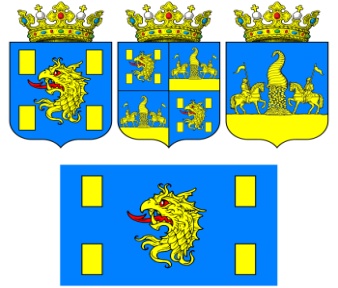 МУНИЦИПАЛЬНОЕ ОБРАЗОВАНИЕ «ГОРОД КЯХТА» КЯХТИНСКОГО РАЙОНА  РЕСПУБЛИКИ БУРЯТИЯП О С Т А Н О В Л Е Н И Е_____29.11.2017 г. ______                                                                     № ___655___г. КяхтаО внесении изменений и дополнений  в административный регламент отдела городского хозяйства  Администрации МО «Город Кяхта» по предоставлению муниципальной услуги«Подготовка и выдача разрешений на строительство, реконструкцию объектов капитального строительства», Утвержденный постановлением МО «Город Кяхта» от 15.07.2015 г. №344 В соответствии с Федеральным законом от 27.07.2010г. № 210-ФЗ «Об организации предоставления государственных и муниципальных услуг», в соответствии с п. 4) ч.9; ч. 11 ст. 51 Градостроительного кодекса Российской Федерации,  руководствуясь Уставом муниципального образования «Город Кяхта»,                                                                 постановляет: 1. Внести в административный регламент следующие изменения и дополнения: 1.1. В пункте 2.4 слово “десяти” заменить на слово “семи рабочих”;1.2. Пункт 2.9 дополнить подпунктом 5 следующего содержания:5) “описание внешнего облика объекта индивидуального жилищного строительства в случае, если строительство или реконструкция объекта индивидуального жилищного строительства планируется в границах территории исторического поселения федерального или регионального значения, за исключением случая, предусмотренного частью 10.2. статьи 51 Градостроительного Кодекса РФ. Описание внешнего облика объекта индивидуального жилищного строительства включает в себя его в текстовой форме и графическое описание. Описание внешнего облика объекта индивидуального жилищного строительства в текстовой форме включает в себя указание на параметры объекта индивидуального жилищного строительства, цветовое решение его внешнего облика, планируемые к использованию строительные материалы, определяющие внешний облик такого объекта, а также описание иных характеристик такого объекта, требования к которым установлены градостроительным регламентом в качестве требований к архитектурным решениям объекта капитального строительства. Графическое описание представляет собой изображение внешнего облика объекта индивидуального жилищного строительства, включая его фасады и конфигурацию объекта;”2. Разместить настоящее постановление на официальном сайте Администрации МО «Кяхтинский район» во вкладке МО «Город Кяхта».3.  Контроль за исполнением настоящего постановления возложить на начальника отдела городского хозяйства  Администрации МО «Город Кяхта».    4.  Настоящее постановление вступает в силу с даты его официального   обнародования.        Глава МО «Город Кяхта»                                                 Е.В. Степанов